REQUESTS TO DR UMAR AZAM FOR THE ELECTRONIC HOLY QURAN IN VARIOUS LANGUAGESVOL. 6MANCHESTER, UKOCTOBER 2014IntroductionSeveral years ago, I began distributing the Holy Quran, over the Internet and mainly by email, in the Arabic and English languages only [separate files].  Then I began receiving Requests for the Holy Quran in different languages.  At first, languages such as Urdu were requested, but Requests began to arrive for the Holy Quran in languages such as Mindanao [Filipino].  By now [nearing 2015], I have received Requests for the Holy Quran in the following languages:The entire Holy Quran is currently not available in some lesser-known languages, though digital work to this end is in progress in the case of the Woluf language.  I have used the very valuable Website:  www.qurandownload.com to send PDF Files in various languages. If you, your friends or family wish to receive the electronic Holy Quran in any world language, please do make a Request to me at:dr.u.azam@gmail.com and I shall do my best to send it to you by email as soon as possible .Some or the Requests in this Paper may already have been included in the Files on:http://allah-azawajal.weebly.com http://free-holy-quran.weebly.com This particular Paper, though, is specifically concerned with Requests for the Holy Quran in different world languages.Dr UmarSunday 26 October 2014THE REQUESTS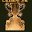 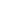 SALAM & THANK YOU FOR YOUR REQUESTS.  PLEASE TELL FRIENDS & RELATIVES THAT I WILL BE PLEASED TO SEND THEM THE QURAN, URDU OR ANY OTHER LANGUAGE, IF THEY SEND ME AN EMAIL [INDICATING THE LANGUAGE REQUIRED].MAY ALLAH BLESS YOU AND GIVE YOU ALL THE BEST IN THIS WORLD AND THE NEXT!  AMEENDR UMAR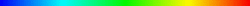 its not openingSALAM, TRY TO OPEN THE URDU QURAN ON MY WEBSITE   dr-umar-azam.weebly.com  AND THEN SAVE IT ON YOUR DESKTOP.  ANY PROBLEM, PLEASE LET ME KNOW, UMAL.  AND YOU CAN TAKE LOADS MORE ISLAMIC RESOURCES FROM THAT SITE ALSO.   DR UMARSALAM, SHAGUFTATHANK YOU FOR YOUR REQUEST AND THE URDU WITH ARABIC EDITION OF THE E-QURAN IS ATTACHED.  ONE OR TWO PEOPLE HAVE TOLD ME THAT THE ATTACHMENT DOES NOT OPEN BUT I HAVE JUST NOW TESTED IT [THOUGH I DID NOT FORMULATE THIS VALUABLE  EDITION MYSELF] AND IT OPENED FINE.  JUST KEEP GOING FORWARD AND CLICKING, DON'T HESITATE WHEN INSTRUCTIONS COME - THAT'S THE ADVICE I CAN GIVE YOU.  IF YOU STILL HAVE PROBLEMS, LET ME KNOW AT ONCE AND THERE IS ANOTHER STRATEGY AVAILABLE.  DR UMAR How to open URDU QURAN FILE:CLICK ON:         DOWNLOAD     >>>>>>>>>>>>>>        DOWNLOAD ANYWAY         >>>>>>>>>>>>>>>>>   KEEP >>>>>>>>>>>>>>>>>>>>>>>    OPENREAD MY MESSAGE........QUERY...............
I HAVE NOT REQUESTED YET.https://mail.google.com/mail/u/0/images/cleardot.gifSALAM, HYDER DID THIS URDU TRANSLATION DISPLAY ALL RIGHT?  WHAT DO YOU THINK OF THIS PARTICULAR TRANSLATION?DR UMAR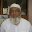 In The Name Of  ALLAH – “The Most Beneficent And The Most Merciful” Respected UMAR AZAM Assalam -o- Alaikum -wa- Rahmatullah -wa- BarkatahuI pray to Almighty ALLAH Subhanahu-wa-Ta'alafor you & your family's good health & happiness.I received your mail dated 24th September 2013. Thanks for that.I am very much grateful to you for sending the Holy Quran and its translation.In Sha Allah, I will forward it to all my emails contact.Mohammed Omer Khan, General SecretaryBengal Educational & Social Trust (BEST), Bengal Zakat Fund (BZF)1,  Nawab  Badruddin  Street,  Kolkata  – 700 073,  IndiaE-mail: best.kol@gmail.com; bengal.zakat.fund@gmail.com;Website: www.bestkolkata.in;   Mobile: 9339105712dearno attachment!!!Brother, scroll right to the bottom of my Urdu Quran email.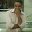 Asalam o AlaikumCan you send me Saheeh Bukhari All in Urdu please?--------RegardsHans Masroor BadviManager Network Solutions (South)S N Skies  (PVT) LTD  |  Office 6, Second Floor Al-Baber Center F8 Markaz  Islamabad.Cell: +92-322-820-9422  Tel: +92 51 2855773-4   Fax: +92 51 2853753E-mail: hans.masroor@snskies.com   Web: http://www.snskies.comPlease think of the environment before printing this.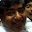 Dear brother Umar,  With abundant salam to you, all in the family and neighbourhood,  I thank you for sending the copies of the holy Qur'aan. From the intra-muslim discussions, I find diverse understanding and practive with reference to verse 4:59, 42:23,2:124 ,3:33,34 with Shia Imami Ismaili muslims proving that rest do the obey the current Imam and therefore,they are in part not momineen and muslimeen in totality. I am not sure ,whether you are aware of this debate that has a history in the post prophet age right after the passing away of the prophet PBUH and HF when Khilafat was given to Hadhrat Abu Bakar against the decree for Hadhrat Ali AS karamullah wajahu in the context of verse 5:67 . I have reviewed all the evidences and find that muslimeen need to unite with Imamat that is decreed in the posterity of Imraan Abu Talib AS as per verse 3:33,34.Dr.M.Mukhtar Alam  http://slideshare.net/mukhtaralamhttp://transitionurbanindia.ning.comhttp://imedaindia.ning.comhttp://ecostrategiccommunicators.ning.comWELL IF SHIAS ARE CORECT, HOW COME THEY INFLICT SELF-PUNISHMENT ON THEMSELVES EVERY MUHARRAM?I AM A SUNNI AND YOU APPEAR TO BE SHIA SO PLEASE KEEP YOUR BELIEFS TO YOURSELF.DR UMARBrother Umar, I am from Sunni social background acknowledging the verses in holy Qur'aan where we are called to obey Olil Amr  in 4:59..Commemoration of Ghadeer Khum declaration is common...Commemoration of Shahadat of Imam Hussain is common.. I am working for promoting obedience to the verses where there exists clear difference in obedience patterns.FAIR ENOUGH, MUKHTAR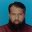 اسلام علکم     "Thanks,  I pray for you that Allah will help u Insha Allah.Always be sympathathetic to your parents, thank you.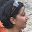 thanks dr umar, i am indeed grateful-- may Allah bless you profoundly (ameen)pls send in inpage quran in urduDear Dr. Brother Umar Azam, Salam wa Rahma o jazakum Allah o  khairan wa Ahsan jaza.  Geo hazaroon saal,MashahAllah very quick response for which I am really thankful to you and your colleagues who are really supporting you in this dawa working around the world, may Allah The Great Al mighty guide us all and we look for his shelter always. This is the right Quran that I was looking for and now it will be under my study all credit of course goes to you InshaAllah.  Thousand thanks for your lovely dowa, with due apology please keep the door open in case if I request books in future. Once again thank you so much and appreciate for quick response, have a good time, best wishes always.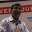 Thanks Please email me the English QuranJazakallah khair

Sent from my iPad<Urdu and Arabic Quran Translation.pdf>Attachments areaPreview attachment Urdu and Arabic Quran Translation.pdf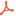 Urdu and Arabic Quran Translation.pdfDear Umer Azam Sahib,Indeed I am indebted and thankful to you. I hope I would now be able to understand our Quran, besides reciting it. 

Jibran Saleem ButtAir CommodorePakistan Air ForceMobile: 03213574596<Urdu and Arabic Quran Translation.pdf>Salam, Br Jibran, ur most welcome and ur intelligent enough to realise that UNDERSTANDING the Holy Quran is the key to success in both the worlds.  May Allah Most High grant us Believers every good thing in this world and the next.  Ameen.  Dr UmarDear Dr. Sahib. I need some sermon from you to improve becoming a better Musalman.  The issue is that although I do offer my prayers but not regularly. Surprisingly, I very conveniently offer my Fajar coz I am an early bird. I have started going to mosque for my Fajars as the mosque is very close to my home. Kindly guide me how to motivate my self for offering my prayers five times a day. I know it is compulsory with no concessions and pardon. I wait for your valuable advice and guidance while I pray to Allah for forgiving all my omissions. SALAM, BR JIBRAN I TRUST THAT THE ATTACHED PRODUCTIVE MUSLIM EBOOK WILL BE USEFUL.  DR UMARAttachments areaPreview attachment ProductiveMuslim-eBook.pdfProductiveMuslim-eBook.pdfSALAM, BR KAMRANDELIVERY OF THE HOLY QURAN IN URDU FAILED TO YOUR BUSINESS EMAIL ADDRESS.  DO YOU HAVE ANOTHER EMAIL ADDRESS AND I CAN SEND AGAIN.  DR UMAR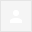 Walikum aslam.Please send on the following addressSpiritual0007@yahoo.comThanks & Regards,M Kamran Khalil Bhutta |MIS Incharge|5th floor HBL RHQ, Chen One Tower, Multan|Direct:+92 61 4500142 - 4500150-52   mohammad.kamran@hbl.comThis email and any files transmitted with it are confidential and intended solely for the use of the individual or entity to whom they are addressed. If you have received this email in error please notify the author and delete the email. Please note that any views or opinions presented in this email are solely those of the author and do not necessarily represent those of the organization. Finally, the recipient should check this email and any attachments for the presence of viruses. HBL accepts no liability for any damage caused by any virus transmitted by this email.THE YORUBA QURAN IS ATTACHED!SALAM, BR ABDULLAHII HAVE GREAT PLEASURE IN SENDING YOU THE YORUBA QURAN.  WILL YOU TELL EVERYONE YOU KNOW IN AFRICA TO REQUEST THIS QURAN - AND INDEED THE ARABIC VERSION TOO - FROM ME?  IT WILL BE MY PLEASURE TO SEND, NO MATTER HOW MANY OF YOUR FRIENDS, RELATIVES, NEIGHBOURS ETC. MAKE A REQUEST!DR UMARAttachments areaPreview attachment yoraba-quran.pdfyoraba-quran.pdfArabicEnglishFrenchSpanishRussianChineseGermanUrduHindiBanglaAmharicBosnianHausaJapaneseItalianIndonesianMalayKoreanPolishPortugueseSindhiYorubaMindanaoWolufPersianTamilTurkishfrom: UMAR AZAM <dr.u.azam@gmail.com>to: Umal Baneen <sorathiamb@yahoo.com>
date: Wed, Aug 28, 2013 at 6:46 PMsubject: Fwd: THE URDU QURAN IS ATTACHED!mailed-by: gmail.com8/28/13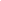 from: Umal Baneen <sorathiamb@yahoo.com>reply-to: Umal Baneen <sorathiamb@yahoo.com>
to: UMAR AZAM <dr.u.azam@gmail.com>
date: Thu, Aug 29, 2013 at 7:58 AMsubject: Re: Fwd: THE URDU QURAN IS ATTACHED!mailed-by: yahoo.comsigned-by: yahoo.com8/29/13from: UMAR AZAM <dr.u.azam@gmail.com>to: Umal Baneen <sorathiamb@yahoo.com>
date: Thu, Aug 29, 2013 at 8:25 AMsubject: Re: Fwd: THE URDU QURAN IS ATTACHED!mailed-by: gmail.com8/29/13from: UMAR AZAM <dr.u.azam@gmail.com>to: shagufta omar <shaguftaomar@yahoo.com>,
 Umal Baneen <sorathiamb@yahoo.com>
date: Thu, Aug 29, 2013 at 6:09 PMsubject: Fwd: THE URDU QURAN IS ATTACHED!mailed-by: gmail.com8/29/13from: UMAR AZAM <dr.u.azam@gmail.com>to: Sharmila Faruqui <sindhadvisor.sf@gmail.com>,
 inam.sabeen@gmail.com,
 the_nasirkamal@yahoo.com
date: Sun, Sep 1, 2013 at 11:05 PMsubject: Fwd: THE URDU QURAN IS ATTACHED!mailed-by: gmail.com9/1/13from: Hyder Rehmani <urdupc@gmail.com>to: UMAR AZAM <dr.u.azam@gmail.com>
date: Thu, Sep 19, 2013 at 3:54 PMsubject: Re: THE URDU QURAN IS ATTACHED!mailed-by: gmail.comsigned-by: gmail.com9/19/13from: UMAR AZAM <dr.u.azam@gmail.com>to: Hyder Rehmani <urdupc@gmail.com>
date: Thu, Sep 19, 2013 at 10:51 PMsubject: Re: THE URDU QURAN IS ATTACHED!mailed-by: gmail.com9/19/13from: Mohammed Omer Khan <best.kol@gmail.com>to: UMAR AZAM <dr.u.azam@gmail.com>
date: Wed, Sep 25, 2013 at 5:32 AMsubject: Re: THE URDU QURAN IS ATTACHED!mailed-by: gmail.comsigned-by: gmail.com9/25/13from: finance baba farid <financebfsml@yahoo.com>reply-to: finance baba farid <financebfsml@yahoo.com>
to: UMAR AZAM <dr.u.azam@gmail.com>
date: Sat, Sep 28, 2013 at 4:51 AMsubject: Re: Fwd: THE URDU QURAN IS ATTACHED!mailed-by: yahoo.comsigned-by: yahoo.com9/28/13from: UMAR AZAM <dr.u.azam@gmail.com>to: finance baba farid <financebfsml@yahoo.com>
date: Sat, Sep 28, 2013 at 4:56 AMsubject: Re: Fwd: THE URDU QURAN IS ATTACHED!mailed-by: gmail.com9/28/13from: Hans Masroor Badvi <hansmasroor@gmail.com>to: UMAR AZAM <dr.u.azam@gmail.com>,
 mtirmizi@gmail.com,
 sargodhakn@yahoo.com,
 scorpion030143@gmail.com,
 afzal_hadi@hotmail.com,
 saeediqbal04@hotmail.com
date: Sat, Nov 16, 2013 at 1:57 PMsubject: RE: THE URDU QURAN IS ATTACHED!mailed-by: gmail.comsigned-by: gmail.com11/16/13from: DrMuhammad Mukhtar Alam <nafmor08@gmail.com>to: UMAR AZAM <dr.u.azam@gmail.com>
date: Wed, Nov 20, 2013 at 7:42 AMsubject: Re: THE URDU QURAN IS ATTACHED!mailed-by: gmail.comsigned-by: gmail.com11/20/13from: UMAR AZAM <dr.u.azam@gmail.com>to: DrMuhammad Mukhtar Alam <nafmor08@gmail.com>
date: Thu, Nov 21, 2013 at 10:22 PMsubject: Re: THE URDU QURAN IS ATTACHED!mailed-by: gmail.com11/21/1311/23/1311/23/13from: Shahid Farooq <shahidalhadeed@gmail.com>to: UMAR AZAM <dr.u.azam@gmail.com>
date: Fri, Nov 29, 2013 at 3:26 AMsubject: Fwd: THE URDU QURAN IS ATTACHED!mailed-by: gmail.comsigned-by: gmail.com11/29/13from: Shabana Kirmani <shabanakirmani@gmail.com>to: UMAR AZAM <dr.u.azam@gmail.com>
date: Fri, Dec 6, 2013 at 4:03 AMsubject: Re: THE URDU QURAN IS ATTACHED!mailed-by: gmail.comsigned-by: gmail.com12/6/13from: media newsweb <medianewsweb@gmail.com>to: UMAR AZAM <dr.u.azam@gmail.com>
date: Mon, Dec 9, 2013 at 6:27 AMsubject: Re: THE URDU QURAN IS ATTACHED!mailed-by: gmail.comsigned-by: gmail.com12/9/13from: Syed Khadim <syed_house@hotmail.com>to: UMAR AZAM <dr.u.azam@gmail.com>
date: Tue, Mar 25, 2014 at 8:20 PMsubject: RE: THE URDU QURAN IS ATTACHED!mailed-by: hotmail.comMar 25from: awskhan <awskhan@gmail.com>to: UMAR AZAM <dr.u.azam@gmail.com>
date: Fri, Oct 11, 2013 at 1:43 AMsubject: Re: URDU TRANSLATION OF HOLY QURAN BY MAULANA FATAH MUHAAMAD JALANDHRImailed-by: gmail.comsigned-by: gmail.com10/11/13from: UMAR AZAM <dr.u.azam@gmail.com>to: ZIA E Haram <ziaeharam@gmail.com>,
 syed sikandar ali <ssali.akl.ms@gmail.com>,
 Mohammad Basirul Haq Sinha <mohammad_b_haq@yahoo.co.uk>,
 dudu dudu <dudu9080@yahoo.com>,
 Dr Ibrahim Shorowa <dribrahim0001@gmail.com>,
 humaira_asghar@hotmail.com,
 SADATHULLAH KHAN <awskhan@gmail.com>
date: Fri, Oct 11, 2013 at 10:45 PMsubject: Fwd: URDU TRANSLATION OF HOLY QURAN BY MAULANA FATAH MUHAAMAD JALANDHRImailed-by: gmail.com: Important according to our magic sauce.10/11/13from: Jibran <jibransaleembutt_1@hotmail.com>to: UMAR AZAM <dr.u.azam@gmail.com>
date: Sat, Nov 2, 2013 at 10:24 AMsubject: Re: URDU TRANSLATION OF HOLY QURAN BY MAULANA FATAH MUHAAMAD JALANDHRImailed-by: hotmail.com11/2/13from: UMAR AZAM <dr.u.azam@gmail.com>to: Jibran <jibransaleembutt_1@hotmail.com>
date: Sun, Nov 3, 2013 at 3:08 PMsubject: Re: URDU TRANSLATION OF HOLY QURAN BY MAULANA FATAH MUHAAMAD JALANDHRImailed-by: gmail.com11/3/13from: Jibran <jibransaleembutt_1@hotmail.com>to: UMAR AZAM <dr.u.azam@gmail.com>
date: Sun, Nov 10, 2013 at 2:16 PMsubject: Re: URDU TRANSLATION OF HOLY QURAN BY MAULANA FATAH MUHAAMAD JALANDHRImailed-by: hotmail.com11/10/13from: UMAR AZAM <dr.u.azam@gmail.com>to: Jibran <jibransaleembutt_1@hotmail.com>
date: Sun, Nov 10, 2013 at 8:44 PMsubject: Re: URDU TRANSLATION OF HOLY QURAN BY MAULANA FATAH MUHAAMAD JALANDHRImailed-by: gmail.com11/10/1312/2/1312/3/13from: UMAR AZAM <dr.u.azam@gmail.com>to: mabtocomworld@yahoo.com
date: Mon, Jul 29, 2013 at 9:29 PMsubject: THE YORUBA QURAN IS ATTACHED!mailed-by: gmail.comYORUBA, QURAN INx7/29/13